Tweet by Bulgaria’s Ministry of Foreign Affairs Regarding “Commission of Inquiry” Member Miloon KothariAugust 5, 2022https://twitter.com/MFABulgaria/status/1555460772414820352 TweetSee new TweetsConversation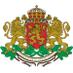 MFA Bulgaria@MFABulgariaWe are deeply worried by the recent comments made by a member of @UN_HRCCommission of Inquiry on Israel. His remarks show prejudice and bias, and confirm the concerns over the work of COI. Such behaviour has no place in the @UN.12:48 AM · Aug 5, 2022·Twitter for Android